COLEGIO	LOCALIDAD  	AUTORIZO el tratamiento de los datos indicados a continuación, para ofrecer un servicio personalizado adecuado a las necesidades particulares:SÍ    NO    Datos relativos a alergias u otras patologías.SÍ    NO    Datos relativos a creencias religiosas que requieran de su conocimiento para ofrecer una dieta concreta.Acepto el tratamiento de datos personales en los términos citados en el reverso de esta        inscripción.En	, a	de	de 20 	Firmado:INSTRUCCIONES:Complete la ficha con todos los datos que se le requieren.Entregue la ficha a la secretaría / dirección del centro.Para darse de baja del servicio, es necesaria la comunicación previa de la baja con 5 días de antelación, presentando la solicitud correspondiente.1. DATOS DEL ALUMNO/A1. DATOS DEL ALUMNO/A1. DATOS DEL ALUMNO/A1. DATOS DEL ALUMNO/A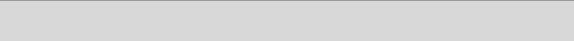 PRIMER APELLIDO:PRIMER APELLIDO:PRIMER APELLIDO:PRIMER APELLIDO:PRIMER APELLIDO:SEGUNDO APELLIDO:SEGUNDO APELLIDO:SEGUNDO APELLIDO:NOMBRE:NOMBRE:NOMBRE:NOMBRE:NOMBRE:F. NACIMIENTO:CURSO:CURSO:ALERGICO:SI/NOSI/NOTIPO DE ALERGIA:TIPO DE ALERGIA:TIPO DE ALERGIA:2. DATOS FAMILIARES: PADRE / MADRE / TUTOR/ TUTORA (rodee lo que proceda)2. DATOS FAMILIARES: PADRE / MADRE / TUTOR/ TUTORA (rodee lo que proceda)2. DATOS FAMILIARES: PADRE / MADRE / TUTOR/ TUTORA (rodee lo que proceda)2. DATOS FAMILIARES: PADRE / MADRE / TUTOR/ TUTORA (rodee lo que proceda)2. DATOS FAMILIARES: PADRE / MADRE / TUTOR/ TUTORA (rodee lo que proceda)PRIMER APELLIDO:PRIMER APELLIDO:SEGUNDO APELLIDO:SEGUNDO APELLIDO:SEGUNDO APELLIDO:NOMBRE:NOMBRE:DNI:DNI:TE ÉFONO:DIRECCIÓNDIRECCIÓNDIRECCIÓNDIRECCIÓNDIRECCIÓNPOBLACIÓN:PROVINCIA:PROVINCIA:CÓD. POSTAL:CÓD. POSTAL:EMAIL:EMAIL:EMAIL:EMAIL:EMAIL:3. SERVICIOS QUE SOLICITA:3. SERVICIOS QUE SOLICITA:3. SERVICIOS QUE SOLICITA:3. SERVICIOS QUE SOLICITA:3. SERVICIOS QUE SOLICITA:3. SERVICIOS QUE SOLICITA:3. SERVICIOS QUE SOLICITA:3. SERVICIOS QUE SOLICITA:3. SERVICIOS QUE SOLICITA:3. SERVICIOS QUE SOLICITA:3. SERVICIOS QUE SOLICITA:3. SERVICIOS QUE SOLICITA:COMIDA (señale el servicio que solicita con una x):COMIDA (señale el servicio que solicita con una x):COMIDA (señale el servicio que solicita con una x):COMIDA (señale el servicio que solicita con una x):COMIDA (señale el servicio que solicita con una x):COMIDA (señale el servicio que solicita con una x):COMIDA (señale el servicio que solicita con una x):COMIDA (señale el servicio que solicita con una x):COMIDA (señale el servicio que solicita con una x):COMIDA (señale el servicio que solicita con una x):COMIDA (señale el servicio que solicita con una x):COMIDA (señale el servicio que solicita con una x):HABITUAL(todos los días del mes)ESPORÁDICO(uso ocasional)DÍAS CONCRETOS(algunos días de la semana)DÍAS CONCRETOS(algunos días de la semana)DÍAS CONCRETOS(algunos días de la semana)LMXJVAULA MATINAL (señale el servicio que solicita con una x):AULA MATINAL (señale el servicio que solicita con una x):AULA MATINAL (señale el servicio que solicita con una x):AULA MATINAL (señale el servicio que solicita con una x):AULA MATINAL (señale el servicio que solicita con una x):AULA MATINAL (señale el servicio que solicita con una x):AULA MATINAL (señale el servicio que solicita con una x):AULA MATINAL (señale el servicio que solicita con una x):AULA MATINAL (señale el servicio que solicita con una x):AULA MATINAL (señale el servicio que solicita con una x):AULA MATINAL (señale el servicio que solicita con una x):AULA MATINAL (señale el servicio que solicita con una x):HABITUAL(todos los días del mes)ESPORÁDICO(uso ocasional)DÍAS CONCRETOS(algunos días de la semana)DÍAS CONCRETOS(algunos días de la semana)DÍAS CONCRETOS(algunos días de la semana)LMXJVFECHA INICIO COMIDA:FECHA INICIO COMIDA:FECHA INICIO AULA:4. DOMICILIACIÓN BANCARIA4. DOMICILIACIÓN BANCARIA4. DOMICILIACIÓN BANCARIA4. DOMICILIACIÓN BANCARIA4. DOMICILIACIÓN BANCARIA4. DOMICILIACIÓN BANCARIA4. DOMICILIACIÓN BANCARIA4. DOMICILIACIÓN BANCARIA4. DOMICILIACIÓN BANCARIA4. DOMICILIACIÓN BANCARIA4. DOMICILIACIÓN BANCARIA4. DOMICILIACIÓN BANCARIA4. DOMICILIACIÓN BANCARIA4. DOMICILIACIÓN BANCARIA4. DOMICILIACIÓN BANCARIA4. DOMICILIACIÓN BANCARIA4. DOMICILIACIÓN BANCARIA4. DOMICILIACIÓN BANCARIA4. DOMICILIACIÓN BANCARIA4. DOMICILIACIÓN BANCARIA4. DOMICILIACIÓN BANCARIA4. DOMICILIACIÓN BANCARIA4. DOMICILIACIÓN BANCARIA4. DOMICILIACIÓN BANCARIA4. DOMICILIACIÓN BANCARIAAUTORIZO que los recibos de los servicios solicitados en el centro: 	sean cargados en la siguiente cuenta, así como la domiciliación de adeudo directo SEPA B2BAUTORIZO que los recibos de los servicios solicitados en el centro: 	sean cargados en la siguiente cuenta, así como la domiciliación de adeudo directo SEPA B2BAUTORIZO que los recibos de los servicios solicitados en el centro: 	sean cargados en la siguiente cuenta, así como la domiciliación de adeudo directo SEPA B2BAUTORIZO que los recibos de los servicios solicitados en el centro: 	sean cargados en la siguiente cuenta, así como la domiciliación de adeudo directo SEPA B2BAUTORIZO que los recibos de los servicios solicitados en el centro: 	sean cargados en la siguiente cuenta, así como la domiciliación de adeudo directo SEPA B2BAUTORIZO que los recibos de los servicios solicitados en el centro: 	sean cargados en la siguiente cuenta, así como la domiciliación de adeudo directo SEPA B2BAUTORIZO que los recibos de los servicios solicitados en el centro: 	sean cargados en la siguiente cuenta, así como la domiciliación de adeudo directo SEPA B2BAUTORIZO que los recibos de los servicios solicitados en el centro: 	sean cargados en la siguiente cuenta, así como la domiciliación de adeudo directo SEPA B2BAUTORIZO que los recibos de los servicios solicitados en el centro: 	sean cargados en la siguiente cuenta, así como la domiciliación de adeudo directo SEPA B2BAUTORIZO que los recibos de los servicios solicitados en el centro: 	sean cargados en la siguiente cuenta, así como la domiciliación de adeudo directo SEPA B2BAUTORIZO que los recibos de los servicios solicitados en el centro: 	sean cargados en la siguiente cuenta, así como la domiciliación de adeudo directo SEPA B2BAUTORIZO que los recibos de los servicios solicitados en el centro: 	sean cargados en la siguiente cuenta, así como la domiciliación de adeudo directo SEPA B2BAUTORIZO que los recibos de los servicios solicitados en el centro: 	sean cargados en la siguiente cuenta, así como la domiciliación de adeudo directo SEPA B2BAUTORIZO que los recibos de los servicios solicitados en el centro: 	sean cargados en la siguiente cuenta, así como la domiciliación de adeudo directo SEPA B2BAUTORIZO que los recibos de los servicios solicitados en el centro: 	sean cargados en la siguiente cuenta, así como la domiciliación de adeudo directo SEPA B2BAUTORIZO que los recibos de los servicios solicitados en el centro: 	sean cargados en la siguiente cuenta, así como la domiciliación de adeudo directo SEPA B2BAUTORIZO que los recibos de los servicios solicitados en el centro: 	sean cargados en la siguiente cuenta, así como la domiciliación de adeudo directo SEPA B2BAUTORIZO que los recibos de los servicios solicitados en el centro: 	sean cargados en la siguiente cuenta, así como la domiciliación de adeudo directo SEPA B2BAUTORIZO que los recibos de los servicios solicitados en el centro: 	sean cargados en la siguiente cuenta, así como la domiciliación de adeudo directo SEPA B2BAUTORIZO que los recibos de los servicios solicitados en el centro: 	sean cargados en la siguiente cuenta, así como la domiciliación de adeudo directo SEPA B2BAUTORIZO que los recibos de los servicios solicitados en el centro: 	sean cargados en la siguiente cuenta, así como la domiciliación de adeudo directo SEPA B2BAUTORIZO que los recibos de los servicios solicitados en el centro: 	sean cargados en la siguiente cuenta, así como la domiciliación de adeudo directo SEPA B2BAUTORIZO que los recibos de los servicios solicitados en el centro: 	sean cargados en la siguiente cuenta, así como la domiciliación de adeudo directo SEPA B2BAUTORIZO que los recibos de los servicios solicitados en el centro: 	sean cargados en la siguiente cuenta, así como la domiciliación de adeudo directo SEPA B2BAUTORIZO que los recibos de los servicios solicitados en el centro: 	sean cargados en la siguiente cuenta, así como la domiciliación de adeudo directo SEPA B2BENTIDAD BANCARIA:ENTIDAD BANCARIA:ENTIDAD BANCARIA:ENTIDAD BANCARIA:ENTIDAD BANCARIA:ENTIDAD BANCARIA:ENTIDAD BANCARIA:ENTIDAD BANCARIA:ENTIDAD BANCARIA:ENTIDAD BANCARIA:ENTIDAD BANCARIA:ENTIDAD BANCARIA:ENTIDAD BANCARIA:ENTIDAD BANCARIA:ENTIDAD BANCARIA:ENTIDAD BANCARIA:ENTIDAD BANCARIA:ENTIDAD BANCARIA:ENTIDAD BANCARIA:ENTIDAD BANCARIA:ENTIDAD BANCARIA:ENTIDAD BANCARIA:ENTIDAD BANCARIA:ENTIDAD BANCARIA:ENTIDAD BANCARIA:TITULAR DE LA CUENTA:TITULAR DE LA CUENTA:TITULAR DE LA CUENTA:TITULAR DE LA CUENTA:TITULAR DE LA CUENTA:TITULAR DE LA CUENTA:TITULAR DE LA CUENTA:TITULAR DE LA CUENTA:TITULAR DE LA CUENTA:TITULAR DE LA CUENTA:TITULAR DE LA CUENTA:TITULAR DE LA CUENTA:TITULAR DE LA CUENTA:DNI DEL TITULAR:DNI DEL TITULAR:DNI DEL TITULAR:DNI DEL TITULAR:DNI DEL TITULAR:DNI DEL TITULAR:DNI DEL TITULAR:DNI DEL TITULAR:DNI DEL TITULAR:DNI DEL TITULAR:DNI DEL TITULAR:DNI DEL TITULAR:CÓDIGO IBAN:CÓDIGO IBAN:CÓDIGO IBAN:CÓDIGO IBAN:CÓDIGO IBAN:CÓDIGO IBAN:CÓDIGO IBAN:CÓDIGO IBAN:CÓDIGO IBAN:CÓDIGO IBAN:CÓDIGO IBAN:CÓDIGO IBAN:CÓDIGO IBAN:CÓDIGO IBAN:CÓDIGO IBAN:CÓDIGO IBAN:CÓDIGO IBAN:CÓDIGO IBAN:CÓDIGO IBAN:CÓDIGO IBAN:CÓDIGO IBAN:CÓDIGO IBAN:CÓDIGO IBAN:CÓDIGO IBAN:CÓDIGO IBAN:Código país + DC IBANCódigo país + DC IBANCódigo país + DC IBANCódigo país + DC IBANEntidadEntidadEntidadEntidadOficinaOficinaOficinaOficinaD.C.D.C.D.C.Número de cuentaNúmero de cuentaNúmero de cuentaNúmero de cuentaNúmero de cuentaNúmero de cuentaNúmero de cuentaNúmero de cuentaNúmero de cuentaNúmero de cuentaINFORMACIÓN BÁSICA SOBRE PROTECCIÓN DE DATOSINFORMACIÓN BÁSICA SOBRE PROTECCIÓN DE DATOSResponsable del tratamientoPROYECTO LABOR, S.LFinalidadesPrestación del servicio solicitado, gestión y cobro del mismo.LegitimaciónConsentimiento expreso del interesado para el tratamiento de datos de salud y creencias religiosas para proporcionar una dieta específica en función de los mismos.Ejecución de un contrato.DestinatariosNo serán cedidos a terceros salvo obligación legalPlazo de conservaciónLos datos del interesado serán conservados mientras exista un interés mutuo para ello.DerechoAcceso, rectificación y supresión, así como otros derechos, tal y como se explica en lainformación adicional.Información AdicionalPuede consultar la información adicional y detallada sobre protección de datos ennuestra política de privacidad.